СОВЕТ  ДЕПУТАТОВСЕЛЬСКОГО  ПОСЕЛЕНИЯ  СРЕДНЕМАТРЕНСКИЙ  СЕЛЬСОВЕТ Добринского  муниципального  района Липецкой областиРоссийской Федерации13-я сессия VI-го созываРЕШЕНИЕ       02.08.2021                    с. Средняя Матренка                              № 46 -рсОб установлении границ территории создаваемого территориального общественного самоуправления д.Елизаветинка, д.Никольское 2-е       Рассмотрев обращение инициативной группы граждан сельского поселения Среднематренский сельсовет «Об установлении границ территории создаваемого территориального общественного самоуправления», руководствуясь Федеральным законом от 6 октября 2003 года № 131-ФЗ «Об общих принципах организации местного самоуправления в Российской Федерации», решением Совета депутатов сельского поселения Среднематренский сельсовет № 104-рс от 29.11.2017г. «О Положении  «О территориальном общественном самоуправлении в сельском поселении Среднематренский сельсовет Добринского муниципального района Липецкой области», Уставом сельского поселения Среднематренский сельсовет  и учитывая  решение постоянной комиссии по правовым вопросам, местному самоуправлению и работе с депутатами, Совет депутатов сельского поселения Среднематренский сельсовет  РЕШИЛ:1. Установить границы территории создаваемого территориального общественного самоуправления в д.Елизаветинка, д.Никольское 2-е (прилагаются).2.Направить указанный нормативный правовой акт главе сельского поселения Среднематренский сельсовет для подписания и официального обнародования.3.Настоящее решение вступает в силу со дня его официального обнародования.  Председатель Совета депутатовсельского поселения Среднематренский сельсовет                                            Е.В.ВласоваПриложение1 к решению Совета депутатов сельского поселения Среднематренский сельсовет№46- рс от 02.08.2021г.Описание границ территории осуществления деятельности  территориального общественного самоуправления д.Елизаветинка ,д.Никольское 2-еВ границах домов №№ 1-19 по улице Труда д.Елизаветинка, домов №№ 1-11 по улице Интернациональная д.Никольское 2-е, домов №№ 1-11 по улице Советская д.Никольское 2-е, с учетом прилегающей территории к границам домов: дома №№1-19: со стороны ул. Труда д.Елизаветинка – от фасадной части – 5 метров, с торцов – 5 метров, со стороны входов – 40 метров;           дома №№1-11: со стороны ул. Интернациональная д.Никольское 2-е – от фасадной части – 5 метров, с торцов – 5 метров, со стороны входов – 40 метров;            дома №№1-11: со стороны ул. Советская д.Никольское 2-е – от фасадной части – 5 метров, с торцов – 5 метров, со стороны входов – 40 метров;Глава сельского поселенияСреднематренский сельсовет                                                Н.А.ГущинаПриложениек описанию границ территории осуществления деятельности  территориального общественного самоуправления д.Елизаветинка, д.Никольское 2-еСхема границ территории осуществления деятельности территориального общественного самоуправления по ул. Труда д.Елизаветинка №№ домов 1-19, по ул. Интернациональная д.Никольское 2-е  №№ домов 1-11,по ул.Советская д.Никольское 2-е №№ домов 1-11 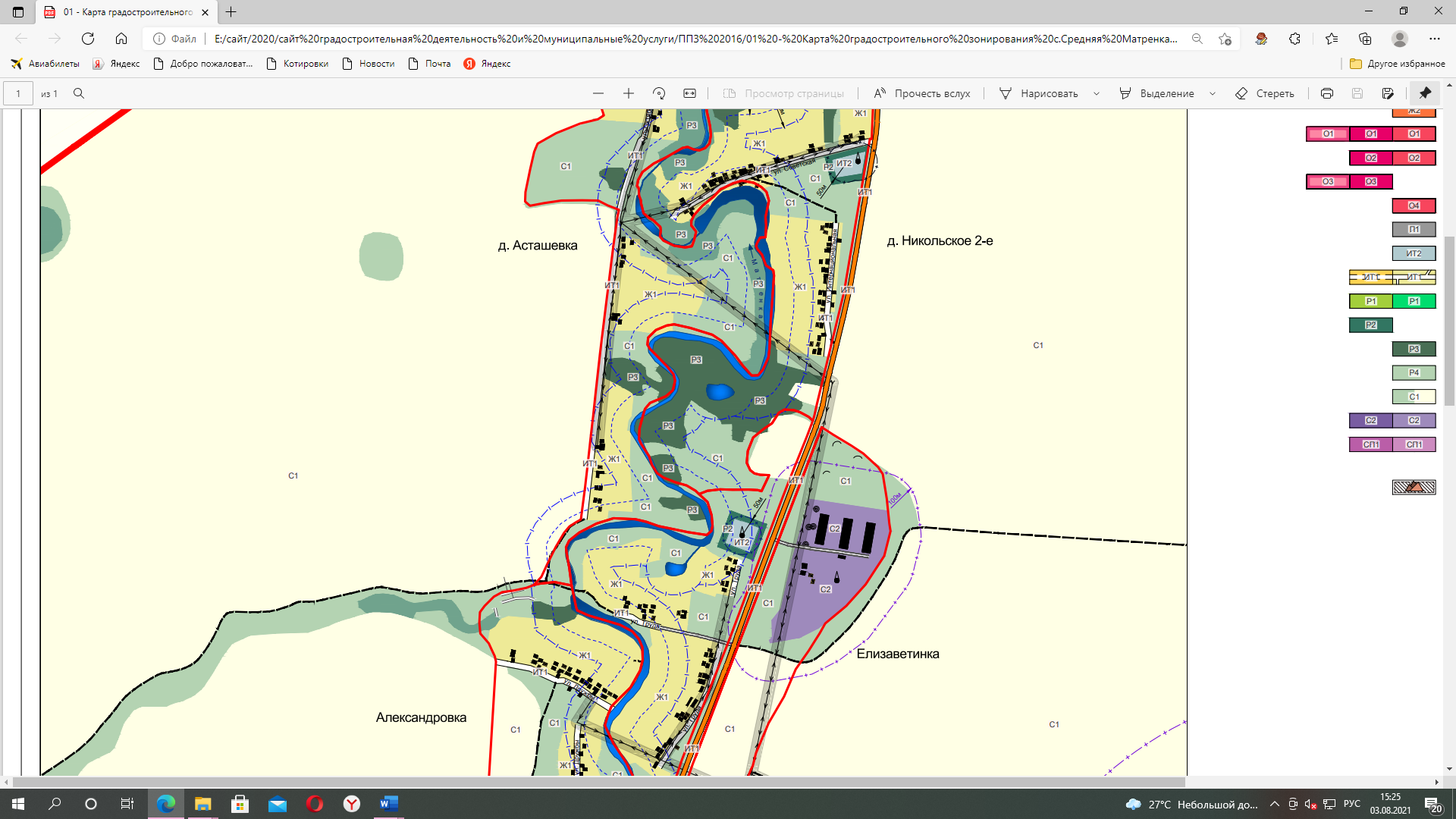 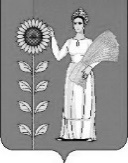 